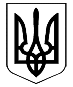 ВЕЛИКОДИМЕРСЬКА СЕЛИЩНА РАДАБРОВАРСЬКОГО РАЙОНУ КИЇВСЬКОЇ ОБЛАСТІР І Ш Е Н Н ЯПро затвердження орієнтовного Плану роботи Великодимерської селищної ради на II півріччя 2018 року   Заслухавши звіт секретаря ради про виконання орієнтовного плану роботи ради за I півріччя 2018 року, відповідно до  п.7 ст. 26 Закону України «Про місцеве самоврядування   в Україні», селищна радаВ И Р І Ш И Л А:1.  Звіт про виконання орієнтовного плану роботи Великодимерської селищної ради  за I півріччя 2018 року взяти до відома (додається). 2. Затвердити орієнтовний План роботи Великодимерської селищної ради на II півріччя 2018 року (додається).3. Контроль за виконанням цього рішення покласти на секретаря Великодимерської селищної ради Сидоренко А.М. Селищний голова				                               А. Бочкарьов смт Велика Димерка19 липня 2018 року№ 230  XI– VIІ          Додаток № 1
до рішення селищної ради
  від 19.07.2018 року № 230З В І Тпро виконання орієнтовного плану роботи Великодимерської селищної ради за I півріччя 2018 рокуЗа I півріччя 2018 року було проведено 10 сесій Великодимерської селищної ради, на яких прийнято  224 рішення.До плану роботи селищної ради на I півріччя 2018 року було включено 9 питань. З них: 6 питань розглянуті, 3 буде розглянуто на чергових сесіях.Секретар ради                                                                       А. Сидоренко                                                                                                                                                   Додаток № 1
до рішення селищної ради
  від 19.07.2018 року № 230ОРІЄНТОВНИЙ ПЛАНроботи Великодимерської селищної ради на II півріччя 2018 рокуІІ. Питання, які розглядаються постійно Про надання дозволу на розробку технічної документації із землеустрою щодо встановлення (відновлення) меж земельних ділянок в натурі на місцевості.Про затвердження технічної документації та передачу в приватну власність земельних ділянок.Про надання дозволу на розробку проектів землеустрою щодо відведення земельних ділянок у власність.Про затвердження проектів землеустрою щодо відведення земельної ділянки та передачу її у власність.Про надання дозволу на  розробку проектів землеустрою щодо формування земель комунальної власності територіальної громади.Про затвердження проекту землеустрою щодо відведення земельної ділянки у разі зміни її цільового призначення.Про надання дозволу на розробку детального плану території.Про надання дозволу на розробку проектів землеустрою щодо формування земель комунальної власності територіальної громади.План проведення пленарних засідань сесійВеликодимерської селищної ради на 2018 рік.29.03.2018 року - чергове засідання Великодимерської селищної ради;26.06.2018 року - чергове засідання Великодимерської селищної ради;25.09.2018 року - чергове засідання Великодимерської селищної ради;18.12.2018 року - чергове засідання Великодимерської селищної ради.Секретар ради                                                                       А. Сидоренко№ п/пНазва питання Виконання1.Про затвердження звіту про виконання місцевого бюджету Великодимерської селищної ради, Бобрицької, Жердівської, Руднянської та Шевченківської сільських рад за 2017 рікРішення від 08.02.2018 р.№ 82 V-VII2.Розробка та затвердження Плану діяльності з підготовки проектів  регуляторних актів.Рішення від 13.03.2018 р.            № 102 VI-VII3.Про затвердження цільової програми  «Забезпечення  безкоштовними інсулінами інсулінозалежних хворих жителів Великодимерської об’єднаної територіальної громади на 2018 рік»Рішення від 13.03.2018 р.№ 115 VI-VII4.Про прийняття до комунальної власностіВеликодимерської селищної ради майна із спільної власності територіальних громад сіл та селищ Броварського районуРішення від 29.03.2018 р.№ 132 VII-VII5.Про виконання місцевого бюджету Великодимерської ОТГ за I півріччя 2018 року            Рішення від             19.07.2018 р.            №229XI-VIІ          6.Про хід виконання Програми соціально-економічного, культурного та духовного розвитку Великодимерської  об’єднаної територіальної громади за  I півріччя  на 2018 рік             Рішення від             19.07.2018 р.            №228XI-VIІ            № п/пНазва питання Доповідач1.Про затвердження Програми профілактики злочинності, зміцнення правопорядку, охорони прав і свобод громадян на території Великодимерської ОТГВиконавчий комітетВеликодимерської селищної ради2. Про затвердження програми  підвищення енергоефективності на території Великодимерської селищної територіальної громади на 2018-2020 роки          Виконавчий комітет      Великодимерської селищної ради               3.Про виконання місцевого бюджету Великодимерської ОТГ за 9 місяців 2018 рокуВиконавчий комітет   Великодимерської селищної ради4.Про затвердження програми забезпечення містобудівною документацією населених пунктів Великодимерської селищної  територіальної громади на 2018-2020 рокиВиконавчий комітет Великодимерської селищної ради5.Про затвердження програми  технічної підтримки здійснення повноважень селищної ради та виконавчого комітету    Виконавчий комітет    Великодимерської селищної ради6.Про затвердження програми регулювання та розвитку земельних відносин
на території Великодимерської селищної ради на 2018-2020 роки
    Виконавчий комітет   Великодимерської селищної ради 7.Про затвердження Плану діяльності з підготовки проектів регуляторних актів на 2019 рік    Виконавчий комітет    Великодимерської селищної ради 8.Про хід виконання Програми соціально-економічного, культурного та духовного розвитку Великодимерської  об’єднаної територіальної громади за  2018 рікВиконавчий комітет  Великодимерської селищної ради9.Про виконання місцевого бюджету Великодимерської ОТГ за 2018 рікВиконавчий комітет  Великодимерської селищної ради10.Про затвердження Програми соціально-економічного, культурного та духовного розвитку Великодимерської  об’єднаної територіальної громади на 2019 рік Виконавчий комітет  Великодимерської селищної ради11.Про затвердження місцевого бюджету Великодимерської ОТГ на 2019 рікВиконавчий комітет Великодимерської селищної ради